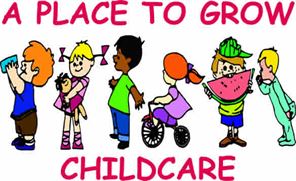 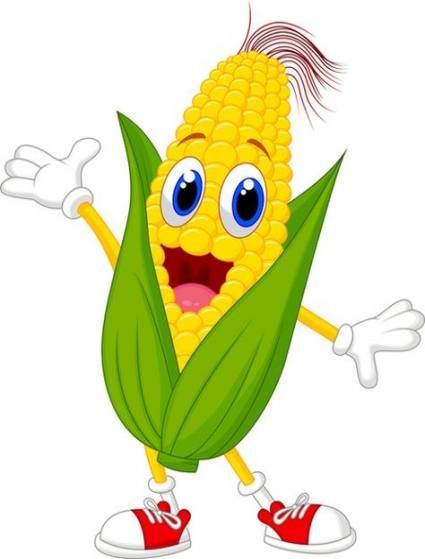 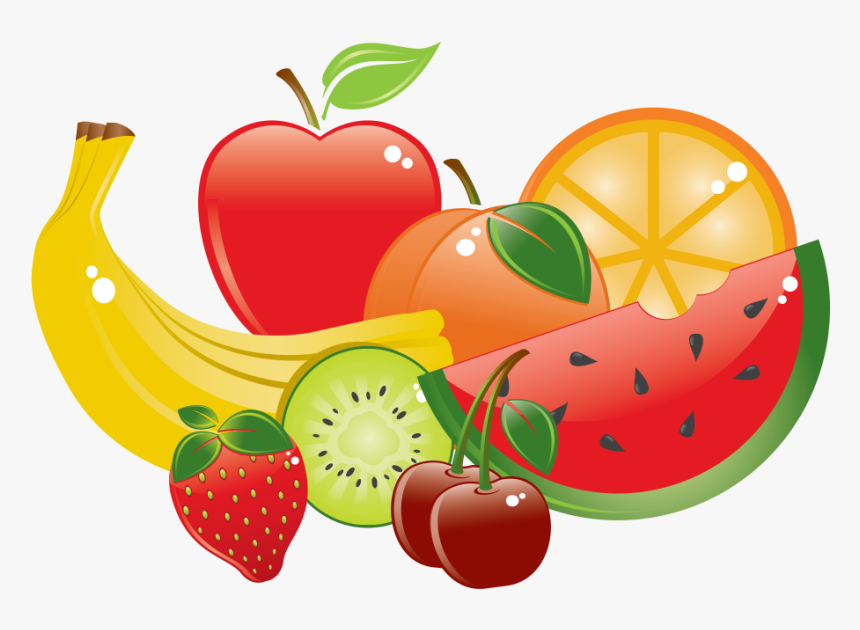 A PLACE TO GROW WEEKLY MENUALL SNACKS SERVED WITH WATER. ALL LUNCHES SERVED WITH WATER OR 2% MILK.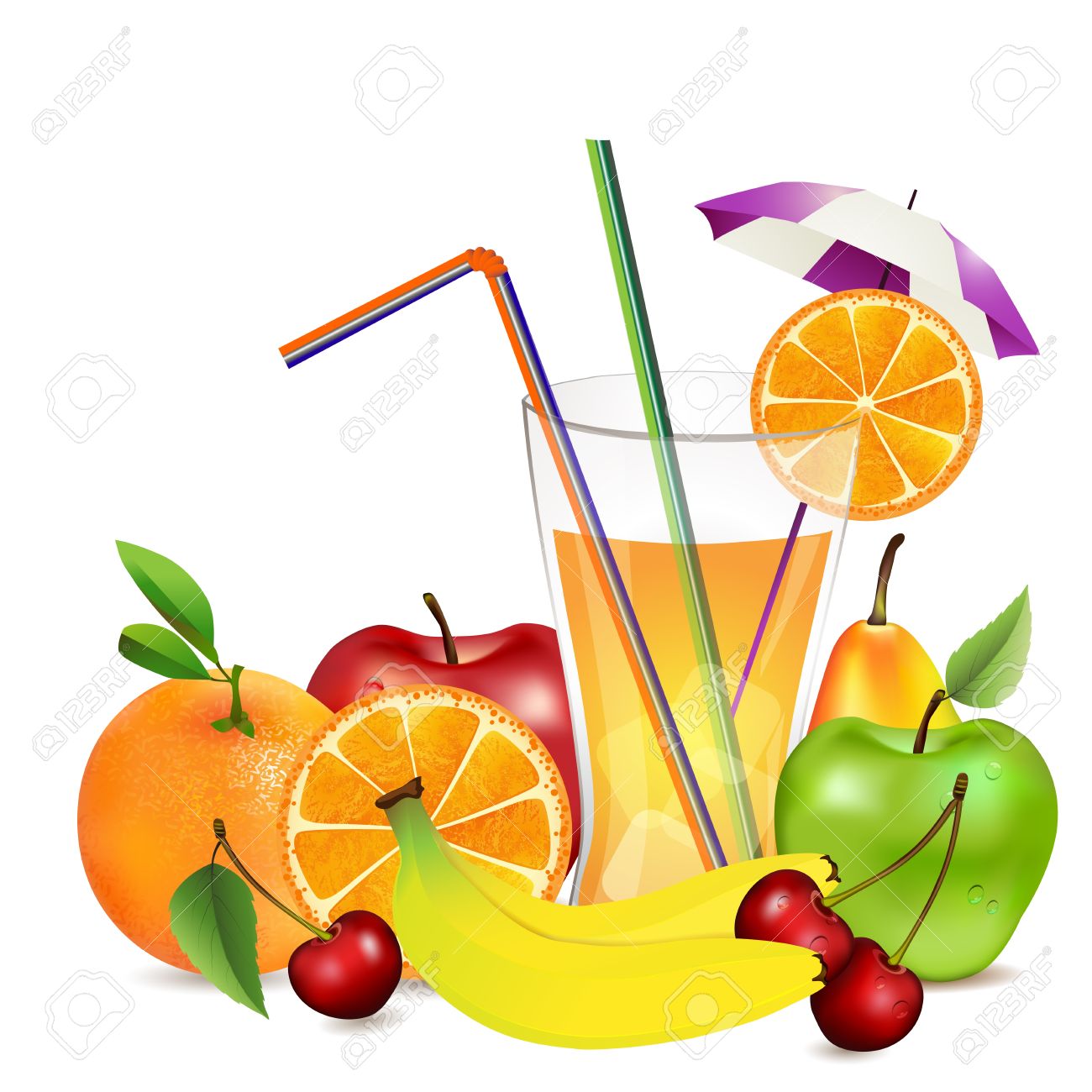 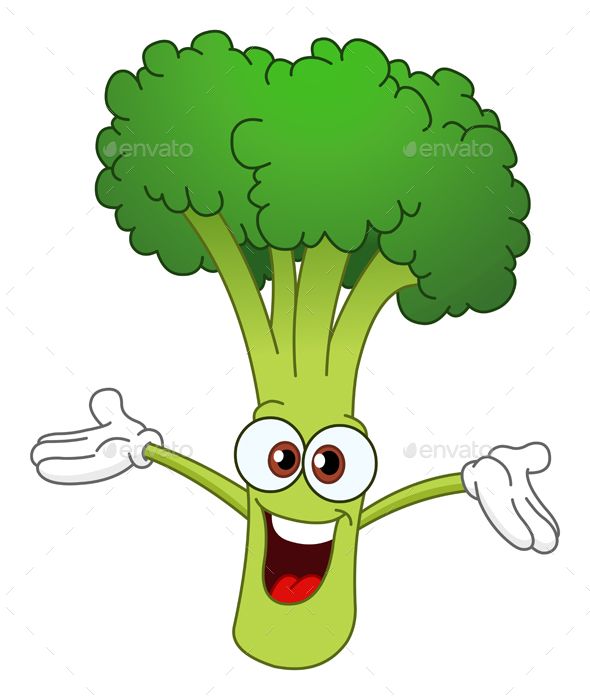 A PLACE TO GROW WEEKLY MENUALL SNACKS SERVED WITH WATER. ALL LUNCHES SERVED WITH WATER OR 2% MILK.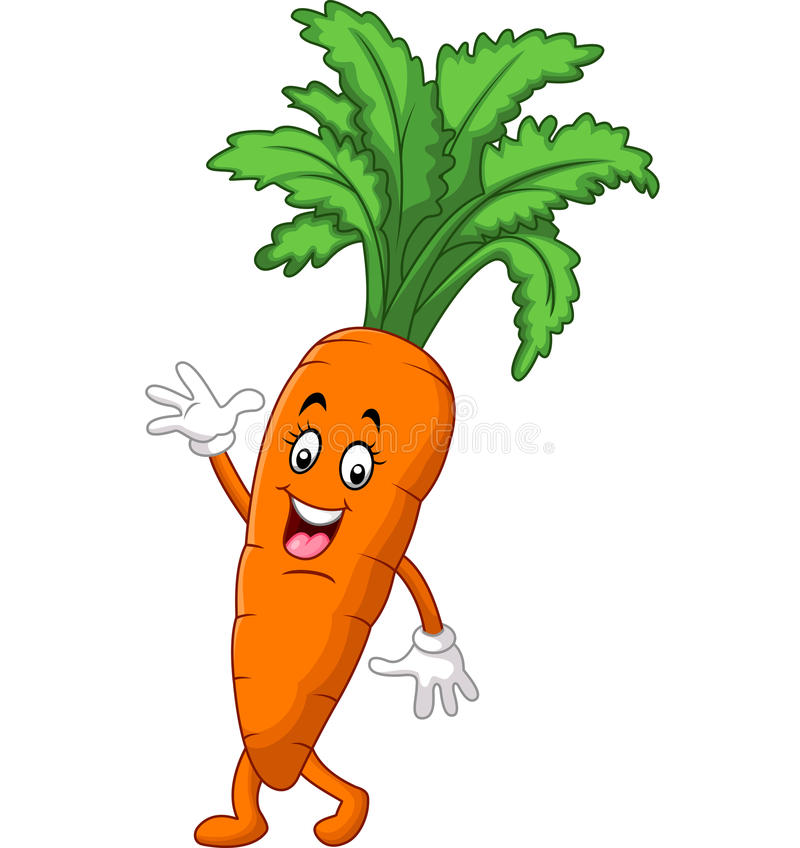 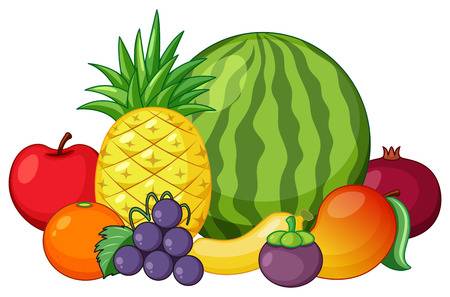 A PLACE TO GROW WEEKLY MENUALL SNACKS SERVED WITH WATER. ALL LUNCHES SERVED WITH WATER OR 2% MILK.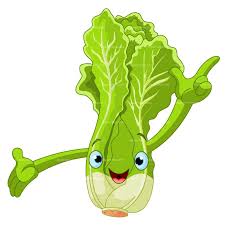 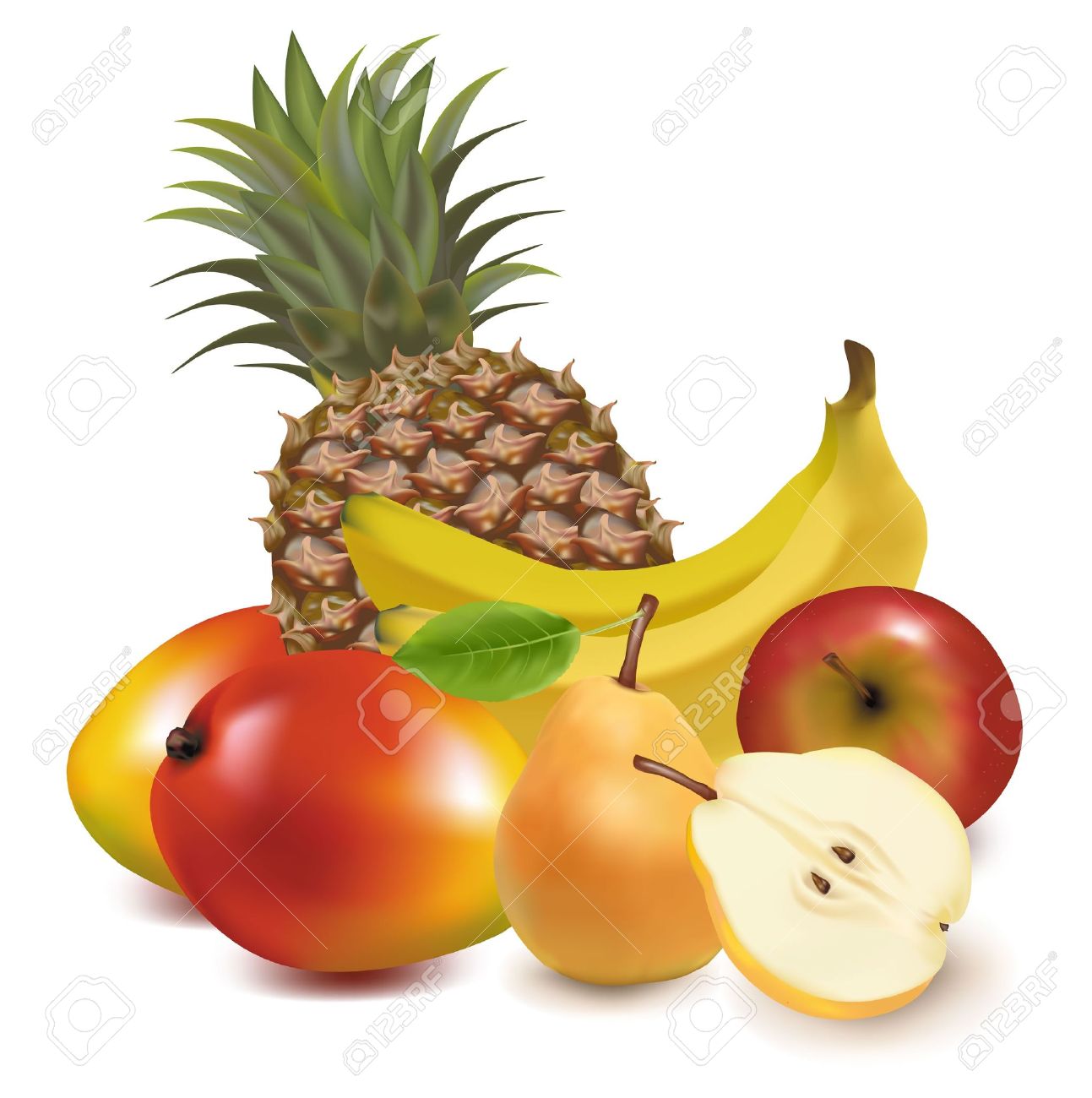 A PLACE TO GROW WEEKLY MENUALL SNACKS SERVED WITH WATER. ALL LUNCHES SERVED WITH WATER OR 2% MILK.Week #1MondayTuesdayWednesdayThursdayFridayMorning SnackWhole Wheat Bagels with WOW ButterFruitPlain OatmealFruit (Strawberries or Blueberries)CeleryRaisinsWOW ButterCheerios2% MilkBananasFrozen Yogurt TubesFruitLunchChicken Noodle Soup with Whole Wheat Noodles and VegetablesWhole Wheat Bread and ButterBBQ MeatballsBrown RiceVegetablesScrambled EggsHash brownsSausageOrange SlicesWhole Wheat PastaTomato Sauce with Ground BeefSalad with Italian DressingHamburgersWhole Wheat BunsCheeseSalad with Ranch DressingAfternoon SnackApple SauceArrowroot CookiesAssorted VegetablesCheese CubesRanch DipBran MuffinsFruitHummusWhole Wheat Naan BreadCarrots and CucumbersCanned FruitRice CrackersWeek #2MondayTuesdayWednesdayThursdayFridayMorning SnackBerry PancakesEgg SaladWhole Wheat English MuffinsRice Cakeswith WOW ButterFruitSmoothiesWhole Wheat WafflesFruitLunchCream of Broccoli SoupWhole Wheat Grilled Cheese SandwichesStir-Frywith Whole Grain Rice and ChickenVegetarian ChiliWhole Wheat Garlic Bread with CheeseHomemade Mac and Cheese with BroccoliColeslawVegetable and Bean QuesadillasMexican Brown RiceAfternoon SnackAssorted VegetablesPita ChipsHummusTomato Bruschetta on Whole Wheat BreadFeta CheeseJelloGraham CrackersFruitBanana BreadFruitGuacamole or SalsaBaked Tortilla ChipsWeek #3MondayTuesdayWednesdayThursdayFridayMorning SnackBlueberry Muffinsand BlueberriesYogurtFruitHard Boiled EggsWhole Wheat English MuffinsCheerios2% MilkBananasDried Fruit (Raisins, Cranberries, Apricots)Ritz CrackersLunchTuna Melts on Whole Wheat Naan Bread with Cheese and Low Fat MayonnaiseTacos with Ground Beef and BeansWhole Wheat TortillasLettuce, Tomatoes, Sour CreamSalad with Italian DressingSalisbury SteakMashed PotatoesGreen BeansGravyWraps on Whole Wheat TortillasTurkey, Chicken, or HamRaw VegetablesCheeseMelonVegetable Spring RollsRoasted PotatoesSalad with Ranch DressingAfternoon SnackRice PuddingFruitOatmeal CookiesOrangesCubed Pineapple or WatermelonGraham CrackersAir Popped PopcornApplesAssorted VegetablesCheese CubesRanch DipWeek #4MondayTuesdayWednesdayThursdayFridayMorning SnackSliced Pears with Ricotta CheeseHomemade Granola BarsFruitGoldfishFruitMini Quiche with Spinach and CheeseWhole Wheat French Toast SticksFruitLunchTuna Noodle CasseroleSalad with Italian DressingFettuccine Alfredo with Whole Wheat Noodles and ChickenCornCheddar Cheese and Potato PerogiesHamSalad with Italian DressingRoast BeefCarrots and CeleryMashed PotatoesGravyTomato Soup with VegetablesWhole Wheat Garlic BreadAfternoon SnackWhole Wheat Cinnamon ToastFruitBlack Bean BrowniesApplesAssorted VegetablesHummusPita ChipsFig BarsFruitPicklesCheeseCrackers